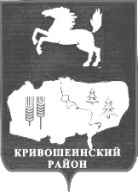 АДМИНИСТРАЦИЯ                                                                                              (ИСПОЛНИТЕЛЬНО-РАСПОРЯДИТЕЛЬНЫЙ ОРГАН  МУНИЦИПАЛЬНОГО ОБРАЗОВАНИЯ) –  АДМИНИСТРАЦИЯ КРИВОШЕИНСКОГО РАЙОНАул. Ленина, 26 с.Кривошеино, Томская область, 636300,  телефон: 2-14-90,  факс: 2-15-05                                                                                                                                                                                        Е-mail: kshadm@tomsk.gov.ru,  http://kradm.tomsk.ru , ОКПО 02377915, ИНН 7009001530 КПП 7009000103.08.2020г.									                  ИКМ-17Информацияо результатах проверки по осуществлению контроля в сфере закупок товаров, работ, услуг для обеспечения муниципальных нужд Муниципального бюджетного образовательного учреждения дополнительного образования «Детско-юношеская спортивная школа»На основании статьи  99 Федерального закона от 05.04.2013 № 44-ФЗ «О контрактной системе в сфере закупок товаров, работ, услуг для обеспечения государственных и муниципальных нужд», постановления Администрации Кривошеинского района от 16.03.2016 № 89 «Об утверждении Порядка осуществления контроля в сфере закупок органом внутреннего муниципального финансового контроля в Кривошеинском районе», распоряжения Администрации Кривошеинского района от 09.12.2019 № 398-р «Об утверждении плана проверок по контролю в сфере закупок для муниципальных нужд Кривошеинского района на 2020 год», распоряжения Администрации Кривошеинского района от 26.06.2020 № 205-р «О проведении плановой проверки по осуществлению контроля в сфере закупок товаров, работ, услуг для обеспечения муниципальных нужд Муниципального бюджетного образовательного учреждения дополнительного образования «Детско-юношеская спортивная школа»» проведено плановое контрольное мероприятие по осуществлению контроля в сфере закупок товаров, работ, услуг для обеспечения муниципальных нужд Муниципального бюджетного образовательного учреждения дополнительного образования «Детско-юношеская спортивная школа».Контрольные мероприятия проводилось с 06.07.2020 по 31.07.2020 г.Субъект проверки: Муниципальное бюджетное образовательное учреждение дополнительного образования «Детско-юношеская спортивная школа».В  ходе контрольного мероприятия установлены  следующие  нарушения: в нарушении части 1 статьи 19 Федерального закона от 05.04.2013 № 44-ФЗ «О контрактной системе в сфере закупок товаров, работ, услуг для обеспечения государственных и муниципальных нужд» у субъекта контроля не разработаны правила нормирования в сфере закупок товаров, работ, услуг.